Гармония (31 группа).От 25 марта.
1.Найти в мелодиях (вся страница) отклонения,обозначить их,указав тональность и ступень,где их доминантовый аккорды.
2.Цифровки-
10 - фа-минор;
11-Ля-мажор. 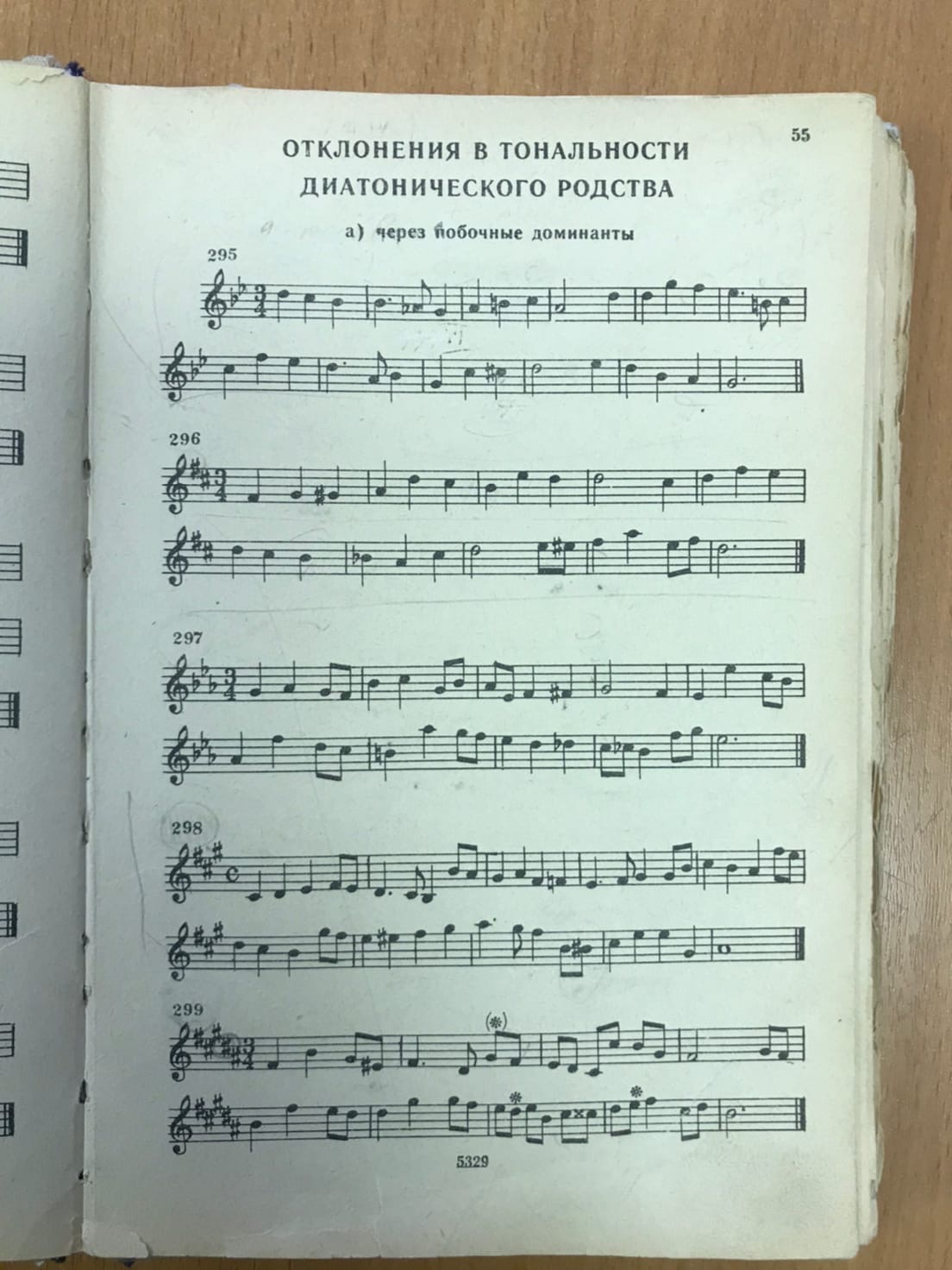 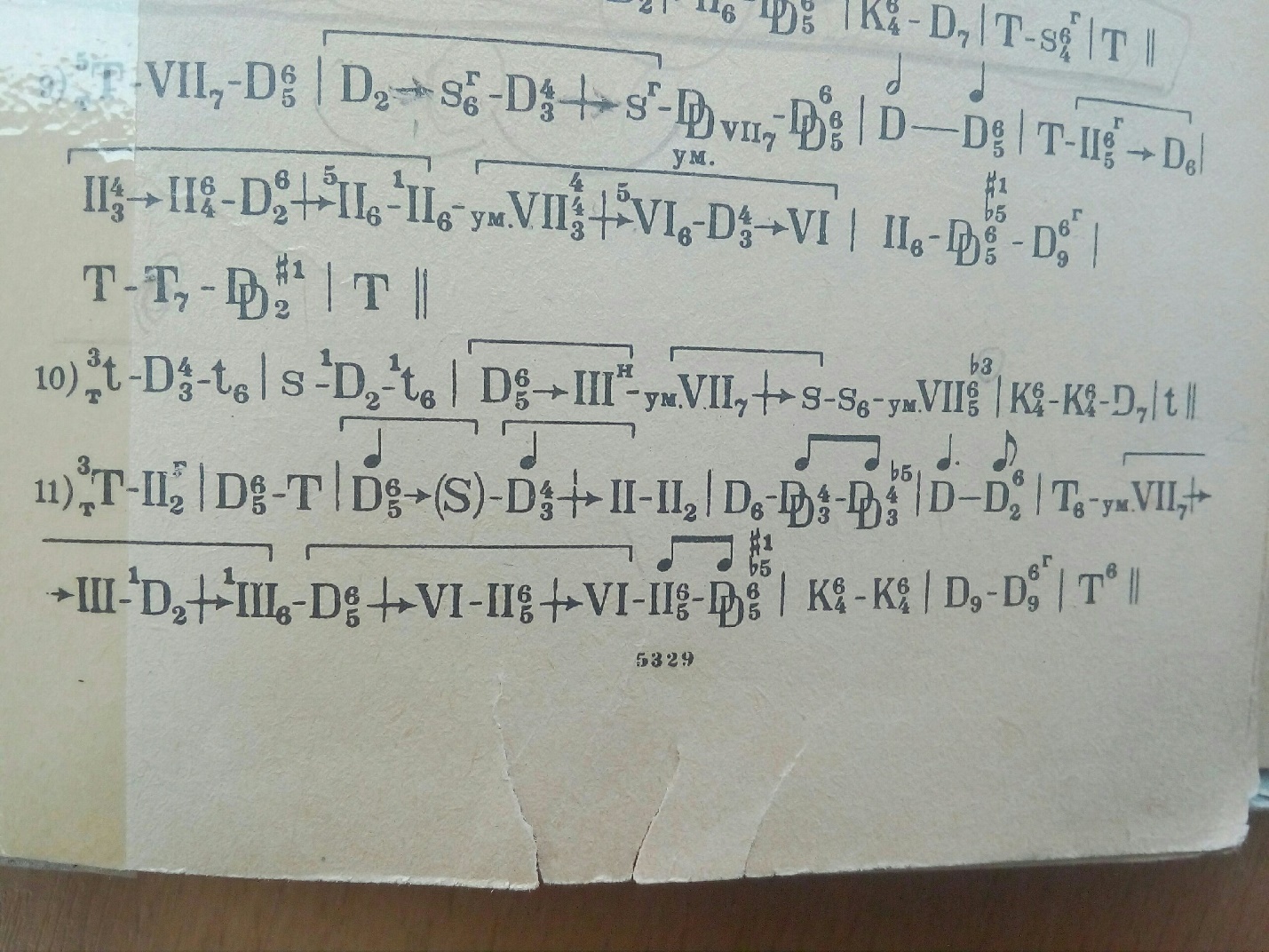 